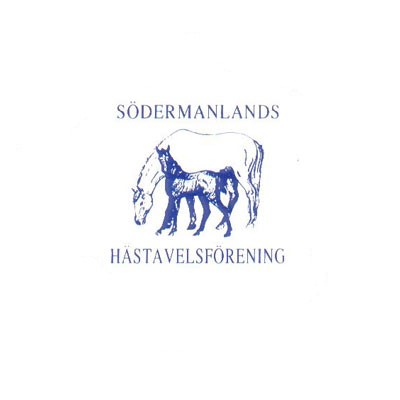                                                     Pm.                                              Gårdsmönstring vecka 35.Nedanstående tider kan variera något (det är ca. tider) vartefter dagen går, alla ni som deltar får telefonsamtal när bedömnings teamet lämnat platsen innan er så att ni lättare kan beräkna när vi kommer.Domare under dessa två dagar är Elisabeth Ljungstorp.Vi är tacksamma om ni är färdiga för bedömning när vi anländer då det är många föl som skall tittas på.                    Vi tackar på förhand för detta.Måndag den 24 augusti;12:30		Stäringe Säteri14 :45		Salsta Stuteri16:40		Stora Hökhult17:30 		StrömkärrTisdag den 25 augusti;09:00		Ista09:40		Lilla Flättna10:30		Kvegerö Gård11:00		Rönnberga Gård12:20		Mälby Gård13:00		Lunch14:00		Molstaberg14:40		Nådhammars Gård15:10		Lövsta Strand